факультет Экономики и правакафедра Экономики и управлениянаправление подготовки 38.03.02 Менеджментпрофиль Финансовый менеджментЗАДАНИЕ НА ВЫПУСКНУЮ КВАЛИФИКАЦИОННУЮ РАБОТУСтудента (ки) ___________________________________________________________(Ф.И.О. полностью)Тема выпускной квалификационной работы______________________________________________________________________________________________________________________________________________________________________________________________________________________________Цель выпускной квалификационной работы______________________________________________________________________________________________________________________________________________________________________________________________________________________________Задачи выпускной квалификационной работы__________________________________________________________________________________________________________________________________________________________________________________________________________________________________________________________________________________________________________________________________________________________________________________Перечень наглядного материала (графические материалы, таблицы, чертежи, образцы, графики и д.р.)________________________________________________________________________________________________________________________________________________________________________________________________________________________________________________________________________________________________________Срок сдачи студентом выпускной квалификационной работы__________________________________________________________________________Научный руководитель выпускной квалификационной работы__________________________________________________________________________(ф.и.о. полностью, ученая степень, звание)Научный руководитель_______________(подпись)Студент (ка)_______________(подпись)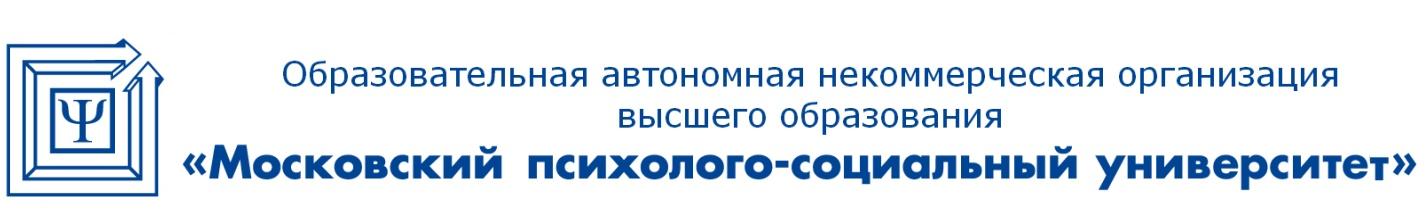 